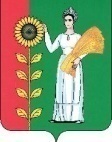 СОВЕТ  ДЕПУТАТОВСЕЛЬСКОГО  ПОСЕЛЕНИЯ  БОГОРОДИЦКИЙ  СЕЛЬСОВЕТ Добринского  муниципального  района Липецкой области47-я сессия  VI-го созываРЕШЕНИЕ            22.12.2023                            ж.д.ст.Плавица                                 № 152-рсО  плане работы Совета депутатовсельского поселения Богородицкий сельсовет на 2024годРассмотрев  проект « О плане работы Совета депутатов сельского поселения Богородицкий сельсовет  на 2024 год» , подготовленный на основании постоянных комиссий Совета депутатов сельского поселения Богородицкий сельсовет, руководствуясь Положением « О муниципальных правовых актах сельского поселения Богородицкий сельсовет» Совет   депутатов сельского поселения  РЕШИЛ:1.Утвердить план работы Совета депутатов сельского поселения Богородицкий сельсовет на 2024 год ( прилагается).      2. Настоящее решение вступает в силу со дня его принятия. Председатель Совета депутатов                                                                                                                    сельского поселения  Богородицкий сельсовет                                                             Н.А.Бахтина                                                                               УТВЕРЖДЕН:                                                                                                        решением Совета депутатов                                                                           сельского поселения Богородицкий                                                                                                     22.12.2023 г № 152-рс  ПЛАНработы Совета депутатов сельского поселения Богородицкий сельсоветна 2024 годРАБОТА ПОСТОЯННЫХ  КОМИССИЙСОВЕТА  ДЕПУТАТОВ1.Заседания постоянных комиссий Совета депутатов сельского поселения Богородицкий сельсовет проводятся по плану работы постоянных комиссий и подготовки вопросов для рассмотрения на сессии.ОРГАНИЗАЦИОНННЫЕ  МЕРОПРИЯТИЯ 1.Осуществлять контроль за ходом исполнения   принимаемых решений Советом депутатов сельского   поселения Богородицкий сельсовет.                                 - в течение года4.Оказывать содействие постоянным комиссиям    в организации и проведении заседаний постоянных   комиссий, в подготовке вопросов, выносимых на   рассмотрение сессий.                                                          –в течение годаПрием граждан и работа в своих избирательных округах1.В соответствии с графиком приема граждан                         -в течение года   организовать прием граждан председателем    Совета депутатов сельского поселения,      депутатами Совета депутатов сельского поселения. 2.В соответствии с графиком приема граждан                         -в течение года   регулярно (один раз в полугодие) проводить    встречи с избирателями по месту жительства,    работы, различных публичных мероприятиях,    проводимых на предприятиях, в организациях    и учреждениях избирательных округов.    Регулярно информировать избирателей о    выполнении их предложений, заявлений, просьб    и жалоб.3.Оказывать постоянную помощь избирателям                         - в течение года   в решении возникающих проблем. При    необходимости активнее инициировать    их рассмотрение в Совете депутатов сельского    поселения, администрации сельского поселения,     через депутатские запросы, депутатские обращения    и другие формы  депутатской деятельности.№ п/пНаименование вопросаКто вноситОтветственныйI   кварталI   кварталI   кварталI   квартал1О внесении изменений в бюджет сельского поселения Богородицкий сельсовет Добринского муниципального района Липецкой области на 2024 год и на плановый период 2025-2026 годовАдминистрация сельского поселенияПостоянная комиссия  по экономике, бюджету, муниципальной собственности и социальным вопросам. 2  квартал2  квартал2  квартал2  квартал1.О внесении изменений в бюджет сельского поселения Богородицкий сельсовет Добринского муниципального района Липецкой области на 2024 год         и на плановый период 2025-2026 годовАдминистрация сельского поселенияПостоянная комиссия  по экономике, бюджету, муниципальной собственности и социальным вопросам.2Об исполнении бюджета сельского поселения Богородицкий сельсовет за 2023годАдминистрация сельского поселения,Совет депутатов сельского поселения Постоянные комиссии3 квартал3 квартал3 квартал3 квартал1.О внесении изменений в бюджет сельского поселения Богородицкий сельсовет Добринского муниципального района Липецкой области на 2024 год и на плановый период 2025-2026годовАдминистрация сельского поселения, ведущий специалист администрации сельского поселенияПостоянная комиссия  по экономике, бюджету, муниципальной собственности и социальным вопросам.2.О внесении изменений в нормативные правовые акты Совета депутатов сельского поселения Богородицкий сельсовет в связи с изменениями в действующие законодательства.Администрациясельского поселения, Совет депутатов сельского поселенияСовета депутатов сельского поселения, постоянные комиссии4 квартал4 квартал4 квартал4 квартал1.О внесении изменений в бюджет сельского поселения Богородицкий сельсовет Добринского муниципального района Липецкой области на 2024 год и на плановый период 2025-2026годовАдминистрация сельского поселения Постоянная комиссия  по экономике, бюджету, муниципальной собственности и социальным вопросам.2.О бюджете сельского поселения Богородицкий сельсовет Добринского муниципального района Липецкой области на 2025 год  и на плановый период 2026 и 2027годовАдминистрация сельского поселения Постоянная комиссия  по экономике, бюджету, муниципальной собственности и социальным вопросам.4.О внесении изменений в нормативные правовые акты Совета депутатов сельского поселения Богородицкий сельсовет в связи с изменениями в действующие законодательства.Администрациясельского поселения, Совет депутатов сельского поселенияСовета депутатов сельского поселения, постоянные комиссии